Ивлева Анастасия ВладимировнаСтудент 2 курса магистратурыВысшая школа экономики и менеджментаФГАОУ ВПО «УрФУ имени первого Президента России Б.Н.Ельцина»e-mail: ivleva010794@gmail.comг.Екатеринбург, Россия Финансовые результаты деятельности и методы их анализаУДКАннотация: Любое предприятие в процессе своей деятельности стремится к увеличению прибыли. Понятие, сущность и значение финансовых результатов всегда актуально для ведения любой деятельности связанной с денежными потоками. А анализ финансовых результатов будет помогать грамотно, управлять ими. Ключевые слова: финансовый результат; формирование; показатели; прибыль; убытки; выручка; себестоимость; доходы; расходы; анализ деятельности организации; эффективность; сущность; понятие; значение; условия; исследование; учет; бухгалтерская отчетность; решения.За истекшие десять-пятнадцать лет человеку, даже далекому от вопросов экономического развития стало заметно, что период становления рыночной экономики, появления финансовых учреждений различного рода предоставляет свободу выбора условий получений доходов, а, следовательно – улучшения материального достатка и качества жизни. Выбор приоритетов, направлений размещения инвестиций и финансовых ресурсов требует стройной системы критериев, возможностей анализа и дальнейшей разработки стратегии и тактики поведения субъекта на рынке. Современные технологии оценки и мониторинг текущего состояния, изучение буквально каждой цифры в стоимостной, временной и перспективной позиции позволяет получать комплексную картину возможностей того или иного субъекта предпринимательства. Международные компании и концерны используют такое важное направление аналитической деятельности, как комплекс диагностики финансового и экономического состояния. Трудно переоценить значение столь важного инструмента, но в условиях нашего развивающегося рынка этот прием для систематизации как научное и практическое понятие почти не развито и не разработано. Даже самые известные специалисты в области экономики часто подменяют диагностику состояния рынка классическим финансовым анализом. Принципиально эти понятия не противоречат друг другу.Финансовые результаты – это экономический итог хозяйственной жизни организации, который выражается в виде полученной прибыли или убытка. Прибыль – это сумма, на которую полученная выручка превышает понесенные расходы. Проще говоря, когда предприятие остается «в плюсе». В случае, когда организация понесла расходов больше, чем выручила от своей деятельности, говорят о полученном убытке. Сведения о финансовых результатах важны не только для внутрифирменного контроля и управления, но и для внешних лиц, заинтересованных в информации подобного рода. К ним относятся банковские организации, которые выдают заемные ресурсы в пользование компании под определенные проценты, страховые компании, страхующие имущество организации, инвесторы, осуществляющие вложения в развитие компании, и другие.Для эффективного анализа важно организовать своевременный и точный бухгалтерский учет финансовых результатов деятельности организации.Виды деятельности, которые закреплены учредительной документацией, можно отнести к обычным видам. Для учета финансовых результатов предназначен счет 90.«Обычные» доходы и расходы удобнее вести на открытых к нему субсчетах:90.1 – «Выручка».90.2 – «Себестоимость продаж».90.3 – «НДС» (с продаж или «исходящий» НДС).90.4 – «Акцизы».90.9 – «Прибыль/убыток от продаж».Именно на этом субсчете сводится заключительный итог учета финансовых результатов.Учет финансовых результатов от обычных видов деятельности организации можно представить следующими бухгалтерскими записями:Д62 К90.1 – начислена выручка от продаж;Д90.3 К68 – начислен НДС;Д90.2 К20 (41, 43, 44) – отражена себестоимость продукции, работ или услуг.Для определения прибыли/убытка нужно суммарные обороты по дебету счетов 90.2, 90.3, 90.4 сопоставить с оборотом по кредиту 90.1. Если кредит счета 90.1 больше оборотов по дебету, то предприятие может отразить прибыль: Д90.9 К99. Если же результат противоположный, то говорят о полученном убытке: Д99 К90.9. Отметим, что в конце отчетного периода на счете 90 не должно быть остатка.Для учета финансовых результатов по прочей деятельности утвержден счет 91 «Прочие доходы и расходы». К нему, в отличие от счета 90, достаточно открыть всего 3 субсчета:91.1 – «Прочие доходы»;91.2 – «Прочие расходы»;91.9 – «Сальдо прочих доходов и расходов».Кредит счета 91.1 отражает доходную часть прочей деятельности.Дебет счета 91.2 предназначен для отражения расходных операций:Итог учета финансового результата по обычной деятельности отражается:Д90.9 К99 – прибыль; Д99 К90.9 – убыток.Сальдо учета финансового результата по прочей деятельности выглядит следующим образом:Д91.9 К99 – отражена прибыль по прочим операциям;Д99 К91.9 – получен убыток по прочим видам деятельности.Налог на прибыль обязаны начислять и уплачивать российские и иностранные компании, которые ведут свою деятельность в пределах территории нашей страны и применяющие общий налоговый режим. Он отражается следующей записью на бухгалтерских счетах:Д99 К68.4 - начислен налог на прибыль, который предназначен для перечисления в бюджетную систему РФ.Прибыль – это положительный результат деятельности компании в целом. Каждое предприятие заинтересовано в ее увеличении. Но одного получения прибыли недостаточно для дальнейшего развития организации. Большое значение имеет ее рациональное и эффективное использование. Чистая прибыль – это прибыль, оставшаяся в распоряжении предприятия после уплаты налога на прибыль. Она отражается по кредиту счета 84 и подлежит дальнейшему распределению.Основные направления распределения чистой прибыли:Создание резервного капитала. Для акционерных обществ его создание является обязательным условием, остальные предприятия могут создавать его по своему усмотрению: Д84 К82 – сформирован резервный капитал за счет чистой прибыли.Погашение убытков прошлых лет: Д84 К84 – погашен убыток прошлых лет.Начисление и выплата дивидендов участникам общества:Д84 К75 (70) – отражены дивиденды.Счет 70 используется в том случае, когда акционерами выступают сотрудники предприятия.По результатам финансового года предприятием может быть получен убыток, который также отражается на счете 84. Он может быть покрыт несколькими путями:За счет средств добавочного капитала: Д83 К84.За счет средств величины резервного капитала, который был создан в предыдущие отчетные периоды после распределения чистой прибыли: Д82 К84.За счет дополнительно привлеченных вкладов участников общества: Д75 (70) К84.Таким образом, рациональное использование прибыли позволяет предприятию оставаться более устойчивым в будущем. Одним из самых эффективных направлений использования чистой прибыли современные экономисты считают создание резервного капитала. Он поможет предприятию в дальнейшем покрыть убытки от своей деятельности, которые возможны в условиях нестабильной экономической ситуации.Приемы анализ финансов и инструменты диагностики являются способом познания окружающего материального мира на основании фундаментальных, теоретических и прикладных исследований.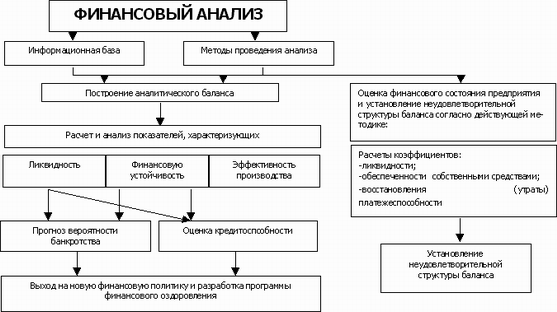 Использование финансового анализа в том виде, который мы можем наблюдать сегодня стало приемлемо недавно. Говорить об истоках такого удобного приема также проблематично. С тех пор, как человечество стало что-то производить, выращивать и продавать, то есть производить товарообменные процедуры и затем считать деньги, элементы аналитических функции были характерной чертой, какой бы то ни было хозяйственной или экономической деятельности. Особенно интересен факт прикладного использования предшественника сегодняшнего финансового анализа еще в XII веке, когда Британия на заре феодального строя использовала манориальный учет и аудит. Именно тогда появились первые черты современного восприятия учетных данных. Если учесть, что в греческой и древнеримской системе оценки главенствовала инвентаризация имущества и методика контроля счетов, то британцы впервые применили методы расчета текущих и итоговых результатов сделки. Благодаря достаточно серьезному комплексному подходу учетная, контрольная и аналитическая функции гармонично соединились в единое целое.Более современный систематизированный экономический анализ в виде составляющей бухгалтерского учета, предложил француз Жак Савари в семнадцатом веке. Применение таких понятий как синтетический и аналитический учет использовали итальянцы А. Ди Пиетро и Б. Вентури, строивший аналитические ряды динамики показателей хозяйственной деятельности фирмы или хозяйства за определенный промежуток времени.Настоящими корифеями отечественной бухгалтерской науки и систем анализа балансовых данных являются А.К. Рощаховский, А.П. Рудановский, Н.А. Блатов, И.Р. Николаев. Таким образом, сутью анализа финансов стали коммерческие формулы для вычислений данных баланса. В начале девяностых годов прошлого века анализ финансов в своем первоначальном виде был возвращен в бухгалтерии и экономические отделы предприятий в своем классическом виде. Методики управления эффективными ресурсами субъектов предпринимательства стали основным и приоритетным видом работы бухгалтерий и специалистов сферы финансового менеджмента.Для каждой компании анализ финансовых результатов – это одна из главных задач. Только так можно увидеть, насколько четко выполняется план деятельности и в правильном ли направлении движется бизнес. В четком анализе финансовых результатов заинтересованы все – участники биржи, инвесторы, аудиторы, держатели акций компании, поставщики продукции, страховщики, покупатели товаров (потребители услуг), рекламные фирмы и т.д.Сегодня есть несколько основных методик анализа финансового результата, каждая из которых применяется в том или ином предприятии:1. Анализ финансовых результатов по Савицкой Г.В.Алгоритм следующий:– оценивается состав и динамика доходности компании. При этом в расчете применяются такие показатели, как доход от продажи товара, маржинальная прибыль, чистый, капитализированный и потребляемый доход, а также общий финансовый результат. В процессе расчета многое зависит от цели проводимого анализа. К примеру, если необходимо вычислить безубыточный объем продаж для компании и определиться с ее «зоной безопасности», то должен использоваться показатель маржинального дохода. В случае, когда производится оценка собственных средств компании, то чистый доход и так далее. Важно, чтобы в процессе анализа учитывались различные составляющие прибыли – ее структура, состав, динамика и пр.;– оцениваются финансовые результаты от продажи товара (услуг). Здесь уделяется внимание выполнению плана компании, динамике роста, определяются факторы, влияющие на объем и так далее;– проводится анализ ценовой политики компании, факторная оценка уровня средней ценовой политики. При этом оценивается, насколько параметр средневзвешенной цены влияет на качество продукции, сроки продаж, конъюнктуру рынка, рынок сбыта, уровень инфляции и пр.;– анализируются прочие расходы и прибыль. Здесь уделяется внимание выполнению плана, динамике, состав, фактором, влияющим на изменение суммы дохода и пр.;– проводится оценка рентабельности компании – коэффициента окупаемости, рентабельности совокупного капитала и оборота (продаж). После этого анализируется динамика указанных выше показателей и сравнивается с теми планами своей компании и конкурентов;– оценивается корректность использования полученных доходов. Здесь производится учет налогов, размера оплаченных дивидендов акционерам, величины капитализированного и потребленного дохода.2. Шеремет А. Д. предлагает другой способ анализа финансового результата. Его алгоритм выглядит следующим образом:– формируются основные показатели, которые показывают эффективность работы компании. Особое внимание уделяется таким параметрам, как доход (убыток) от продажи товаров, аналогичные параметры, но с учетом прочих расходов и налогообложения. Далее рассчитывается чистая прибыль за отчетный период и доход от простой деятельности компании;– проводится предварительный анализ на основе относительных и абсолютных параметров прибыли;– делается более глубокий анализ посредством изучения факторов, влияющих на величину дохода компании;– выполняется полноценный анализ действия инфляции и ее влияния на конечные результаты деятельности компании;– проводится изучение качества дохода и составляется характеристика факторов, оказывающих воздействие на объем прибыли;– оценивается рентабельность активов компании;– проводится подробный маржинальный анализ доходов, полученных за определенный промежуток времени.3. Анализ финансового результата по Ионовой А.Ф. и Селезневу Н.Н. производится так:– осуществляется классификация дохода, которая позволяет оценить эффект от работы компании. При этом прибыль делится на ряд основных критериев – по порядку формирования, по видам работы, по источникам, по характеру применения, по срокам получения.Структура прибыли выглядит следующим образом.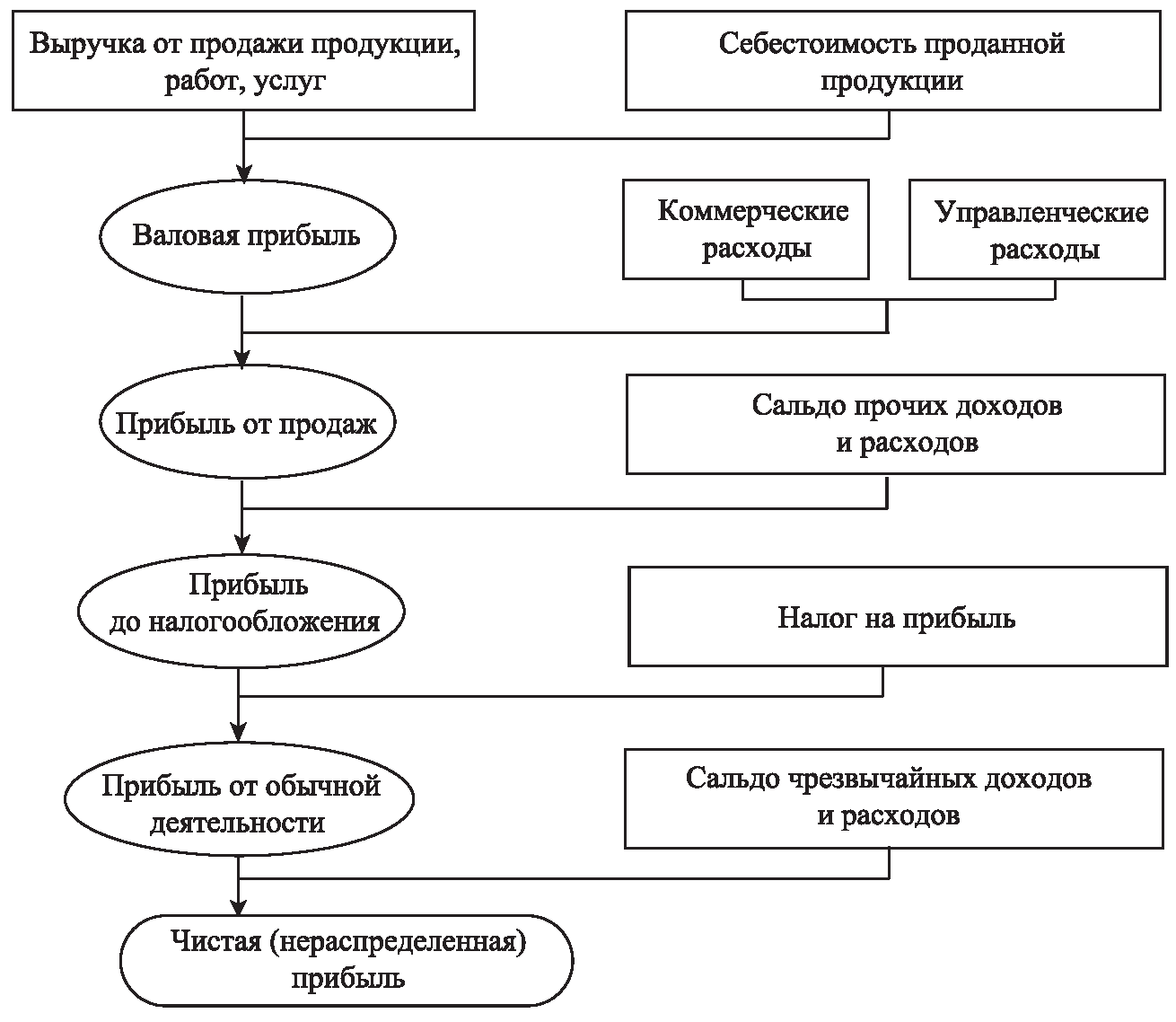 – после формирования показателей дохода производится расшифровка взаимосвязей между каждым из них;– указываются основные факторы, которые влияют на объем дохода компании, проводится анализ дохода до момента оплаты налогов;– рассчитывается прибыль с учетом инфляционных процессов, которые неизбежно влияют на финансовый результат предприятия;– анализируется качество дохода. Качество тем выше, чем больше рост производства и меньше расходы по нему. Низкое качество говорит о том, что имеет место рост стоимости товаров без повышения объемов выпуска продукции. Также качество прибыли может оцениваться по следующим критериям – структуре рентабельности, коэффициенту достаточности дохода, уровня рентабельности и пр.;– производится оценка уровней денежных потоков компании для определения достаточности поступления капитала по конкретному направлению деятельности;– анализируются результаты по заполненной финансовой отчетности компании.Основное внимание уделяется структуре и динамике доходов:– даются предложения по поводу схемы факторного анализа бухгалтерского дохода;– оценивается влияние факторов на изменение уровня доходов от продажи товара;– проводится анализ дохода, который не был использован в процессе деятельности. Также рассчитывается темп устойчивого роста и коэффициент капитализации;– анализируется рентабельность компании (как экономической, так и финансовой).Выводы: В настоящее время применяется большое количество приемов анализа финансовых результатов. Их проводят разные службы и управленческие звенья предприятия. Анализ может проводиться на основе бухгалтерской или экономической прибыли. Каждый из видов анализа и учет финансовых результатов тесно связан друг с другом. Без итоговых данных учета финансовых результатов невозможно провести ни один из видов анализа.Методы анализа представляют собою инструменты, которыми пользуется аналитик для проведения финансового анализа. Аналитик должен сам решить, какие методы, и каким образом использовать. Выбор зависит от целей финансового анализа, проблем, которые необходимо решить, задач, которые стоят перед ним.ЛитератураАнализ и диагностика финансово-хозяйственной деятельности предприятия: Учебник/Гарнов А.П. - М.: НИЦ ИНФРА-М, 2016. - 365 с.Анализ и диагностика финансово-хозяйственной деятельности предприятия: учебник / А.Д. Шеремет. - 2-е изд., доп. - М.: ИНФРА-М, 2017. - 374 с.Анализ и диагностика финансово-хозяйственной деятельности предприятия (организации): учебник / Ю.Г. Чернышева. - М.: ИНФРА-М, 2017. - 421 с.Анализ и диагностика финансово-хозяйственной деятельности предприятий: Учебник / Поздняков В.Я. - М.: НИЦ ИНФРА-М, 2016. - 617 с.Анализ финансово-хозяйственной деятельности предприятия : учеб. пособие / М.В. Мельник, Е.Б. Герасимова. - 3-е изд., перераб. и доп. - М. : ФОРУМ : ИНФРА-М, 2017. - 208 с.Анализ финансово-хозяйственной деятельности предприятия: Учебное пособие / Канке А.А., Кошевая И.П., - 2-е изд., испр. и доп. - М.:ИД ФОРУМ, НИЦ ИНФРА-М, 2017. - 288 с.Анализ финансово-хозяйственной деятельности, О.В. Губина, В.Е. Губин. - 2-е изд., перераб. и доп. - М.: ИД «ФОРУМ»: ИНФРА-М, 2017. - 192 с.Анализ хозяйственной деятельности предприятия: Учебник / Савицкая Г.В., - 6-е изд., испр. и доп. - М.:НИЦ ИНФРА-М, 2017. - 378 с.Анализ эффективности и рисков предпринимательской деятельности: методологические аспекты: монография / Г.В. Савицкая. - 2-е изд., перераб. и доп. - М.: ИНФРА-М, 2017. - 291 с.Комплексный анализ хозяйственной деятельности предприятия: учебник / Г.В. Савицкая. - 7-е изд., перераб. и доп. - М.: ИНФРА-М, 2017. - 608 с.Финансово-экономический анализ хозяйственной деятельности коммерческих организаций (анализ деловой активности), И.Т. Абдукаримов, М.В. Беспалов. - М.: ИНФРА-М, 2017. - 320 с.